Образовательные учреждения принимают участие во Всероссийской акции «Россия – территория Эколят – Молодых защитников Природы» 	В образовательных учреждениях Щербиновского района проходит Всероссийская акция «Россия – территория Эколят – Молодых защитников Природы». Ее цель - развитие экологического образования, экологической культуры и просвещения в дошкольных образовательных и общеобразовательных учреждениях.	Обучающиеся принимают участие в экологических мероприятиях, субботниках, наводят порядок на территориях образовательных учреждений и близлежащих территориях. В образовательных учреждениях оформлены тематические информационные стенды, выставки работ из природного и вторичного материала, конкурсы рисунков и плакатов. 	В рамках акции был проведен муниципальный этап конкурса на лучший стенд (уголок) «Эколята – молодые защитники природы», по итогам которого победителями и призерами стали МБДОУ №6,9 и МБОУ СОШ №12.  Педагоги и воспитанники МБДОУ создали стенды (уголки) «Эколята – Дошколята», которые разместили на игровых площадках и музыкальном зале. Среди детских работ – яркие позитивные образы сказочных героев Тихоня, Шалун, Ёлочка и Умница, которые помогают ребятам подружиться с Природой, понять и полюбить её. Помимо рисунков и аппликаций расположена композиция из природного материала «На лесной полянке»: дуб, выполненный из бисера; мудрая советчица Совушка – сова и многое другое. 	У ребят есть друзья – эколята, которые берегут лес и его обитателей. Герои Азбуки Природолюбия помогают воспитанникам знакомиться с окружающим миром: с Шалуном мы весело играем, с Умницей читаем книги, с Елочкой и Тихоней экспериментируем. И вместе со всеми героями проводим веселые развлечения!	Младший брат - жёлудя Тихоня, знакомит малышей с дидактическим макетом «Дерево - времена года». Цель пособия: формирование представлений детей о сезонных изменениях в природе. С озорным Шалуном, ребята стремятся узнать что-то новое и неизвестное. Шалун рассказывает детям, кто живет на лесной опушке. Цель обучающего макета «Что за зверушки на лесной опушке?», развивать устойчивый познавательный интерес к диким животным, как к живым существам. Умница помогает ребятам закрепить знания о летних признаках явлений природы, обогащают представления о правилах безопасности летом, развивают речь путем заучивания стихотворений, рассматривания картин, отгадывания загадок, малыши проявляют любознательность, интерес и заботливое отношение к живой и неживой природе, развивают мышление, внимание, усидчивость, мелкую моторику рук. Вместе с Ёлочкой ребята закрепляют знания о домашних животных, отмечают их характерные признаки, сравнивают и находят сходства и различия, развивают интерес к живой природе, эмоциональную отзывчивость, доброе отношение к животным. Ёлочка развивает умения детей правильно называть разные фрукты и овощи, определять их место произрастания, правильно называть фруктовые деревья.	На летний период МБОУ СОШ № 12 разработала программу лагеря дневного пребывания экологической направленности, в рамках которой проводятся различные экологические мероприятия: общелагерное тематическое мероприятие «Тропой юного натуралиста»; экологическая викторина «Растительный мир моего края»; общелагерное тематическое мероприятие Экологический десант «Вперёд на помощь природе!» - поход на побережье моря;  познавательно-игровая программа «За природу в ответе и взрослые, и дети».	С малых лет необходимо посеять и взрастить в душе ребёнка семена любви к родному дому и семье, к Родине, к родной природе. Взрослые должны помочь детям осознать, что каждый ребёнок является маленькой частичкой огромного мира, который необходимо беречь и сохранять. 	Всероссийская акция «Россия - территория Эколят - Молодых защитников Природы» продлится до августа 2018 года.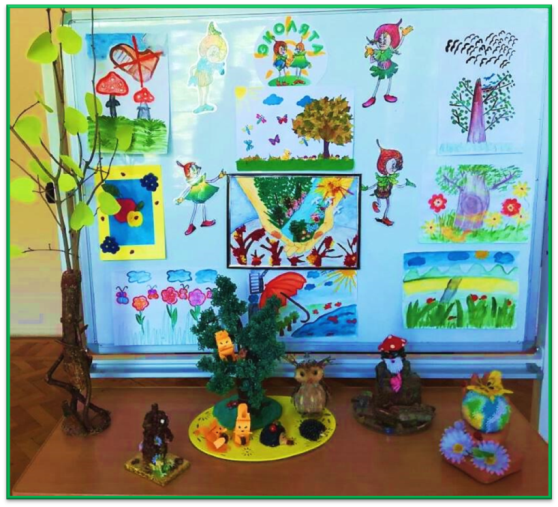 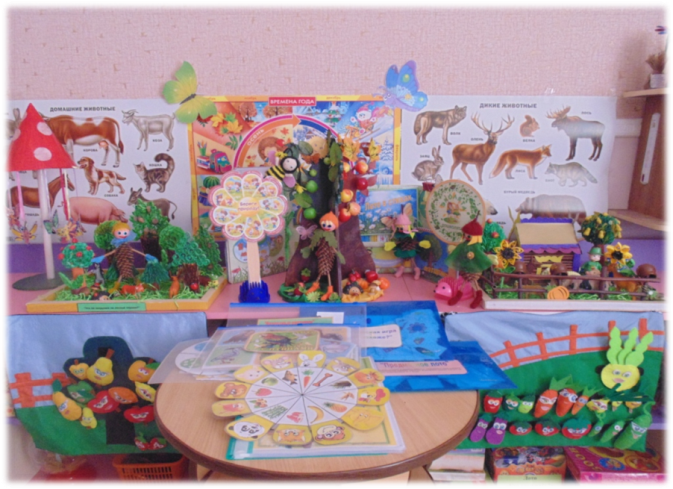 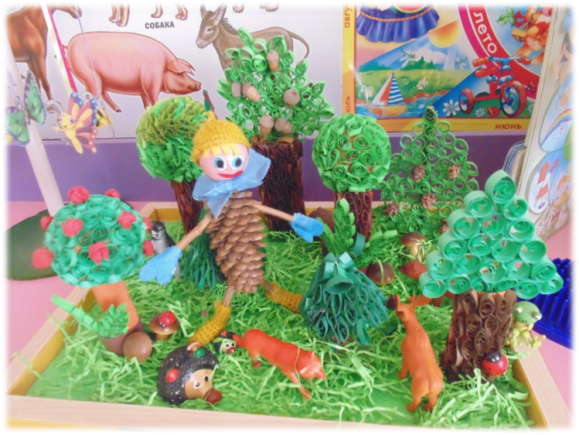 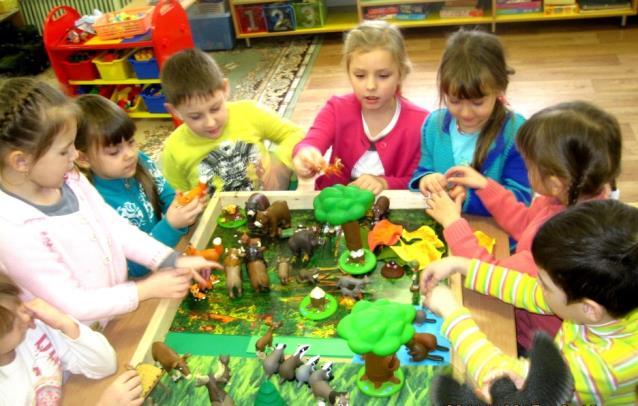 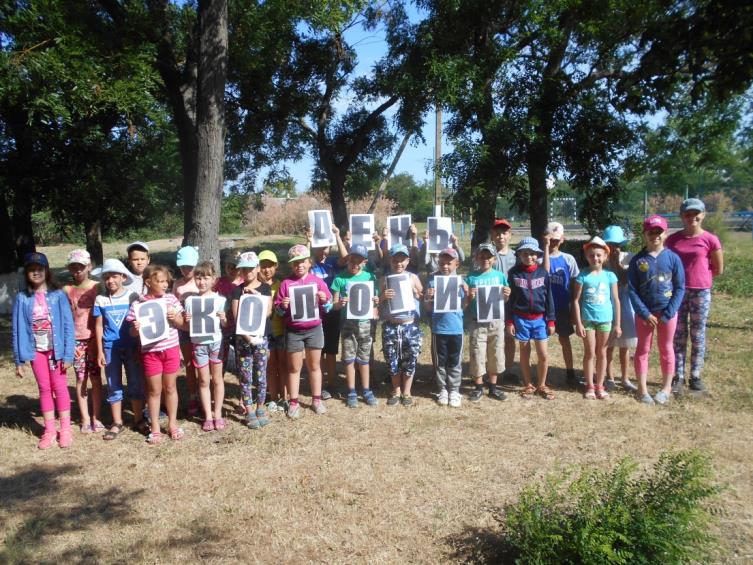 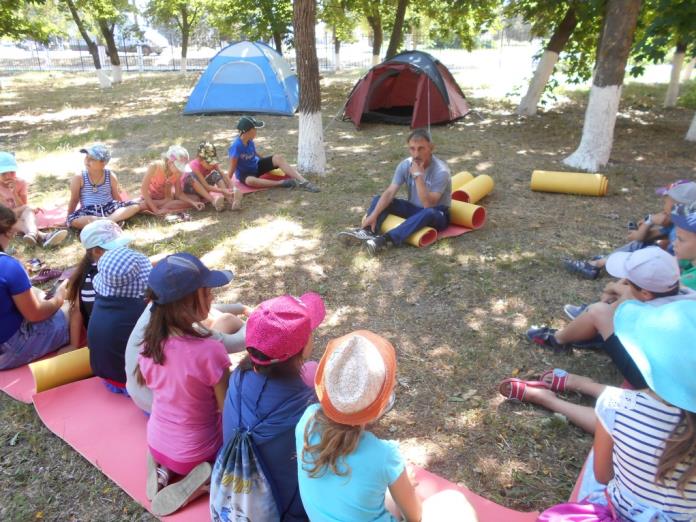 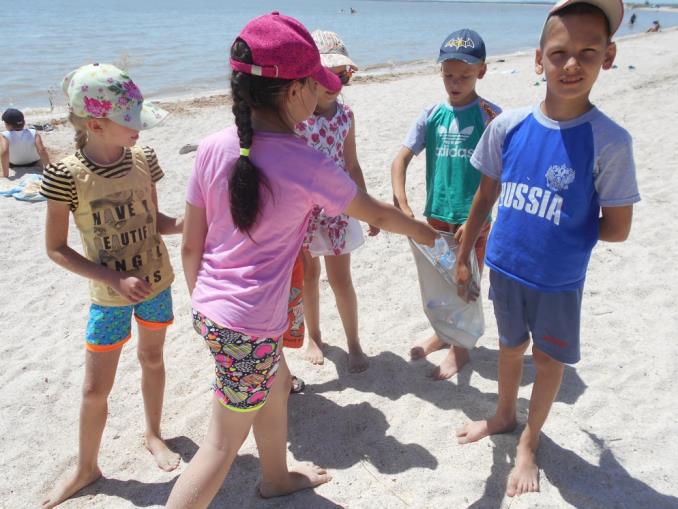 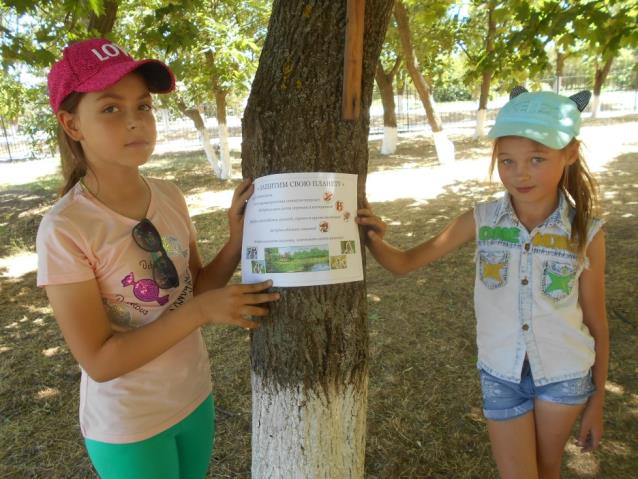 